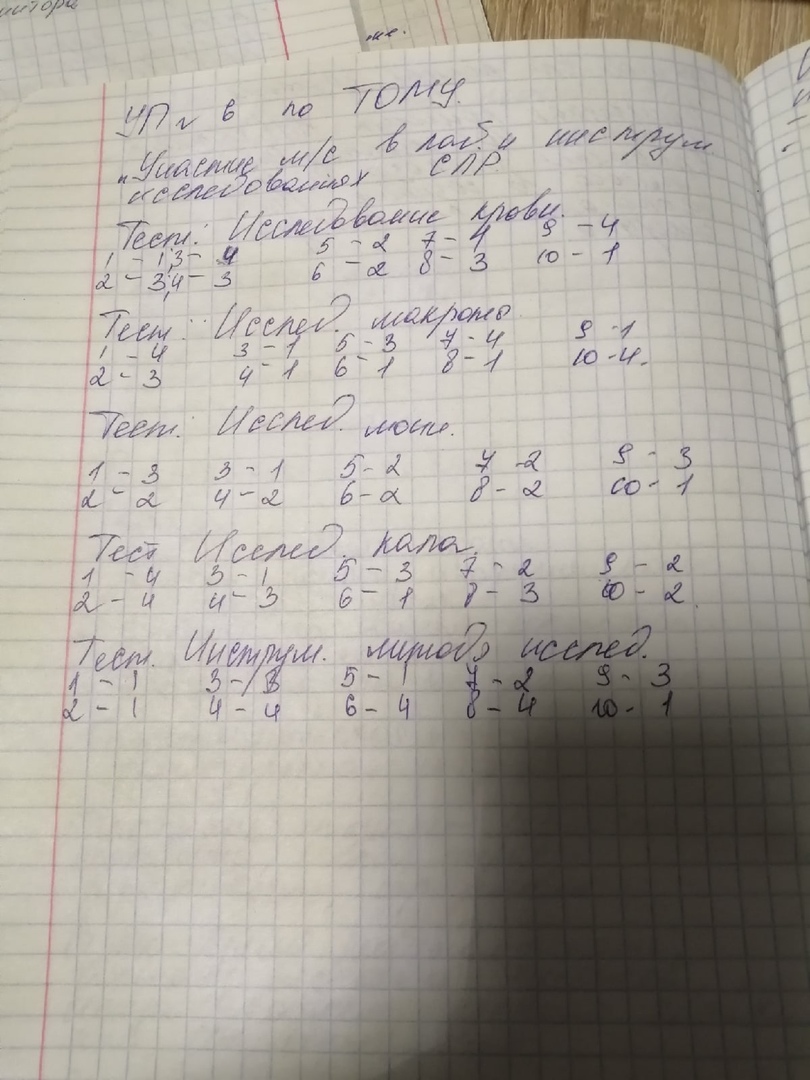 В иммунологическую лабораториюАНАЛИЗ КРОВИ НА ВИЧФИО ___Смирнов Ю.А._____________________Год рождения ____1985_____________________Адрес ___г.Москва, ул.Ленина, д.19, кв. 13_____Место работы _ОАО «Таксофирма»___________Код контингента ___115_____________________Дата ____ 19.06.2020_________________________Отделение ___терапевтическое_______________ФИО врача ____Васильева И.П.______________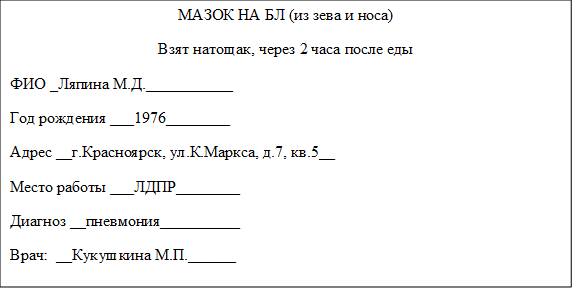 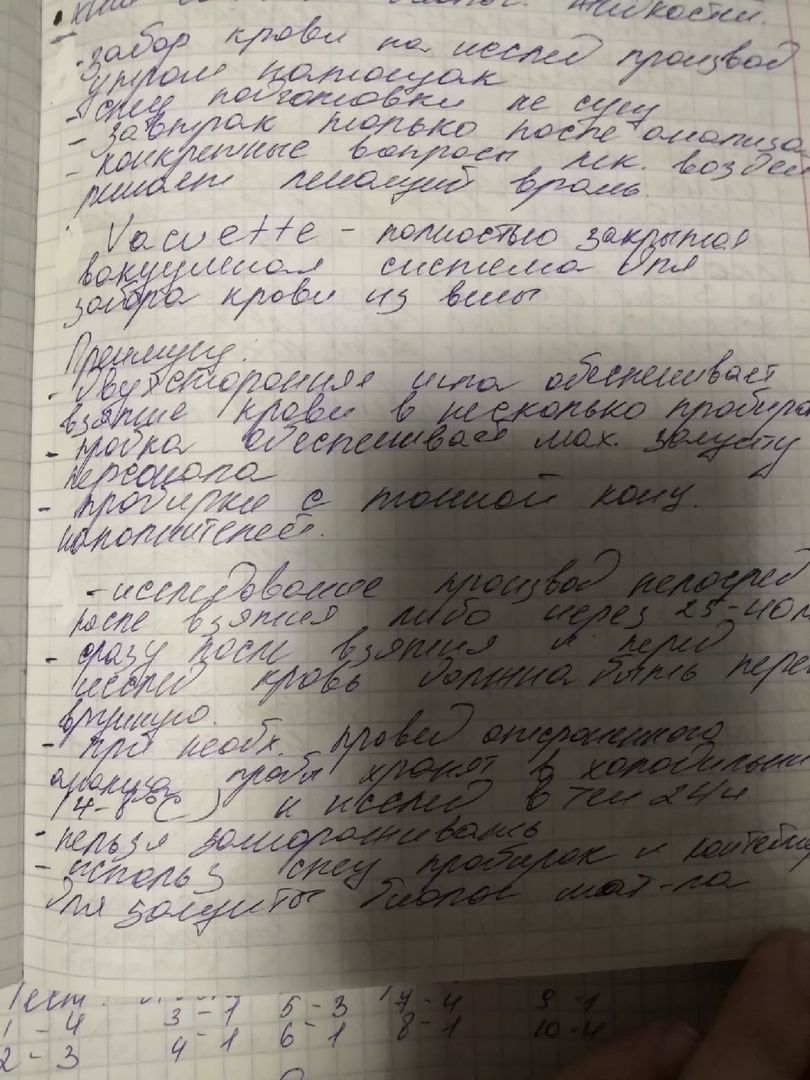 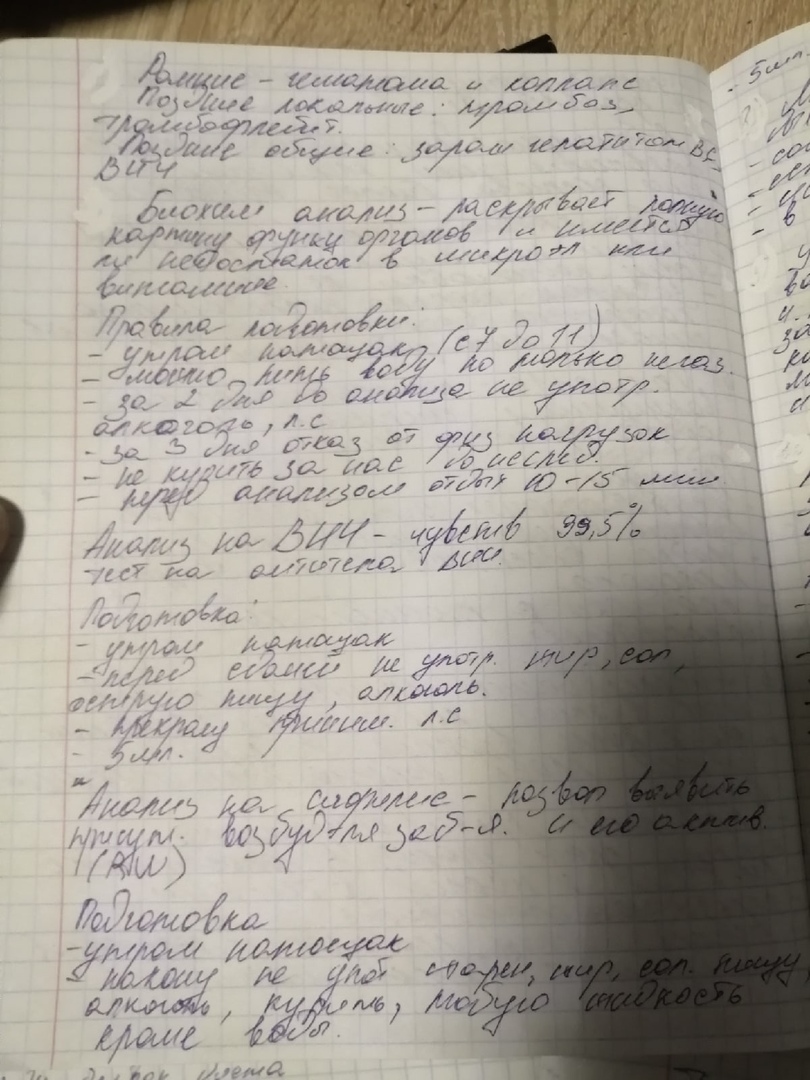 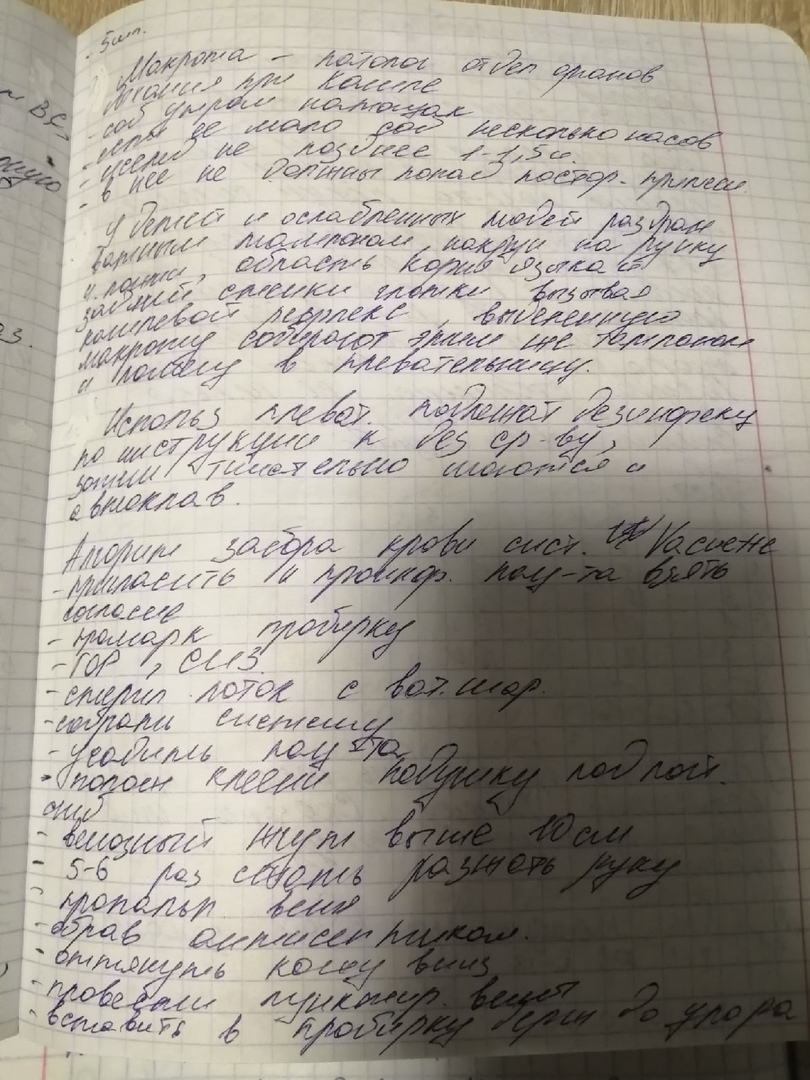 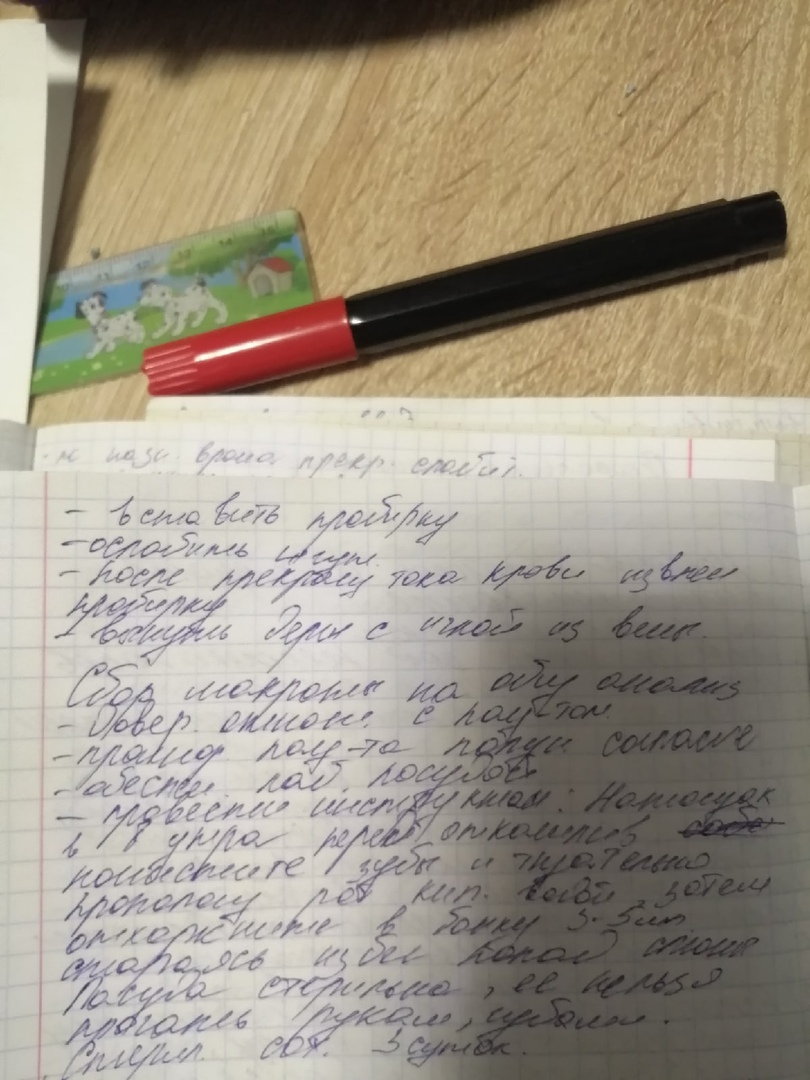 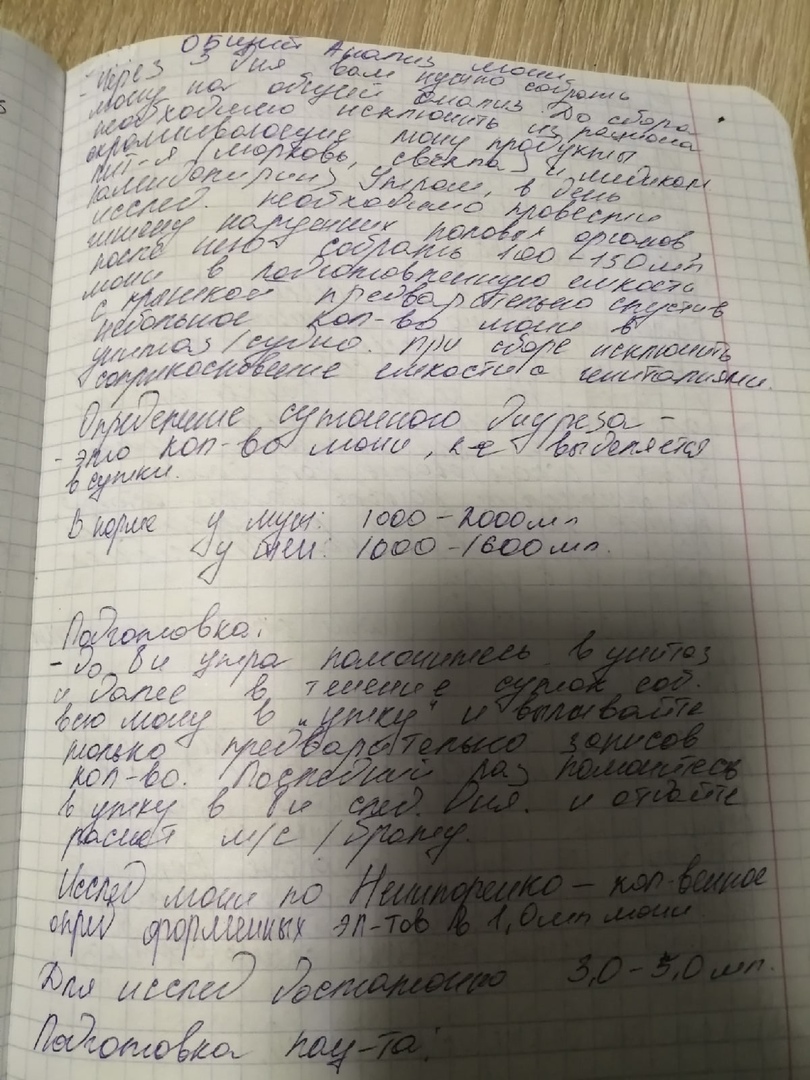 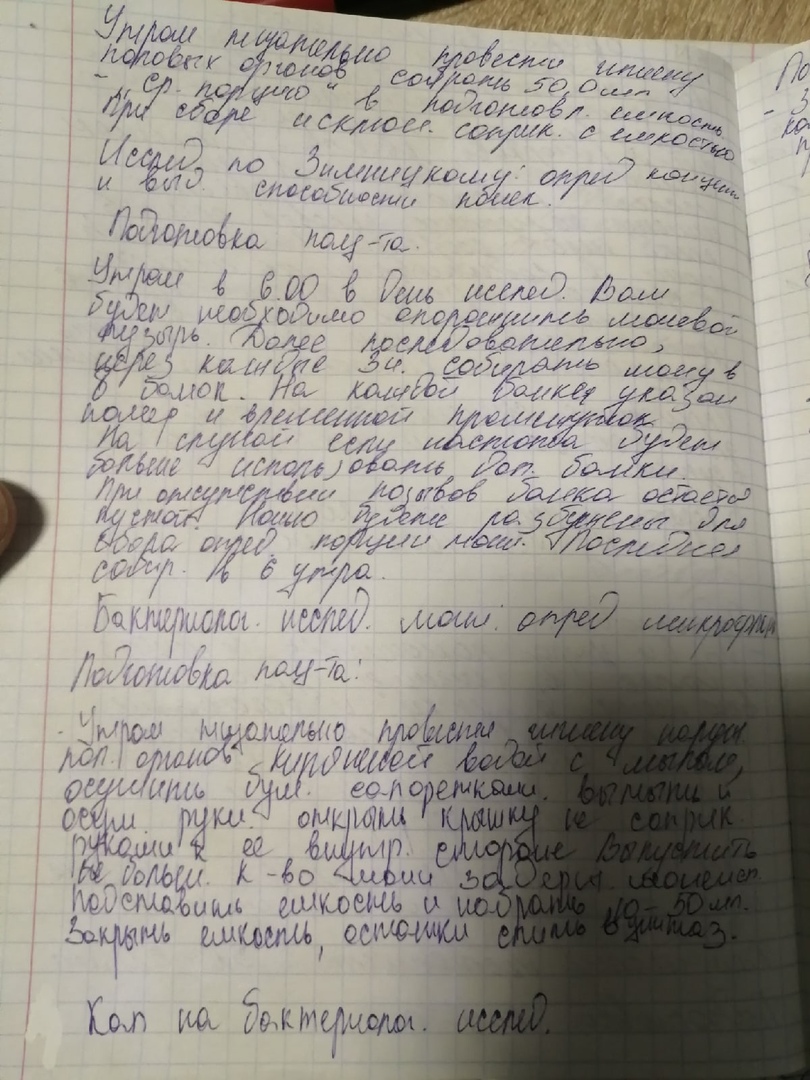 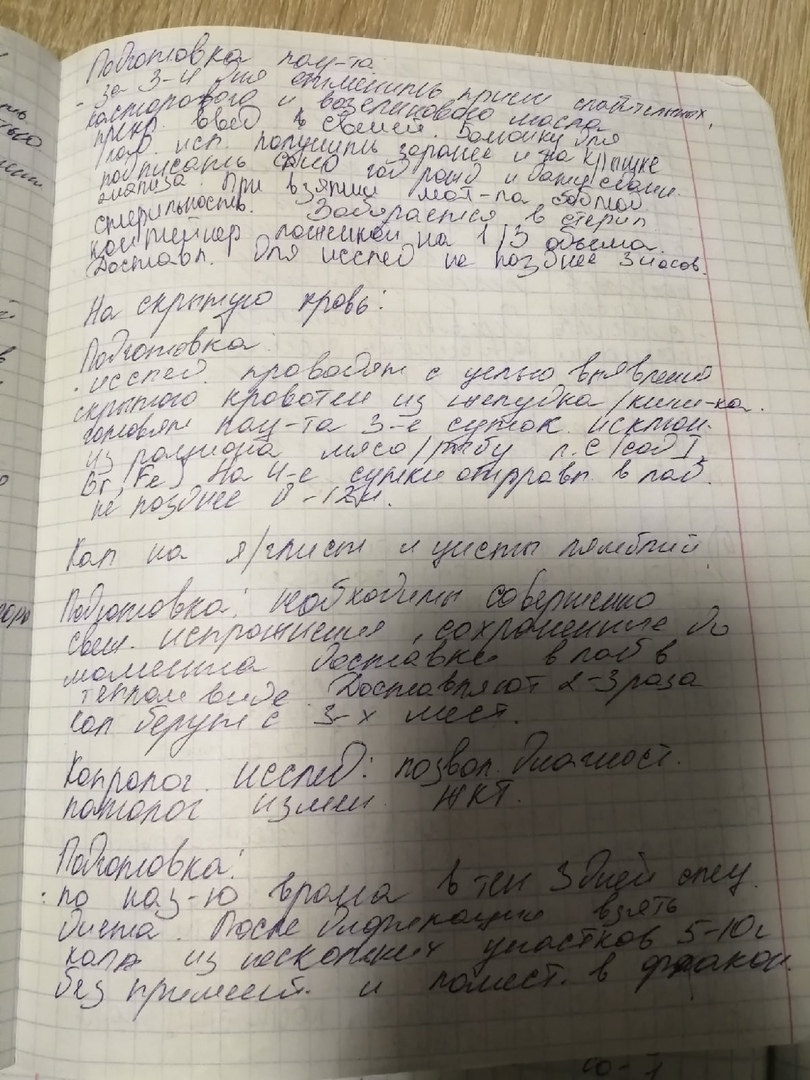 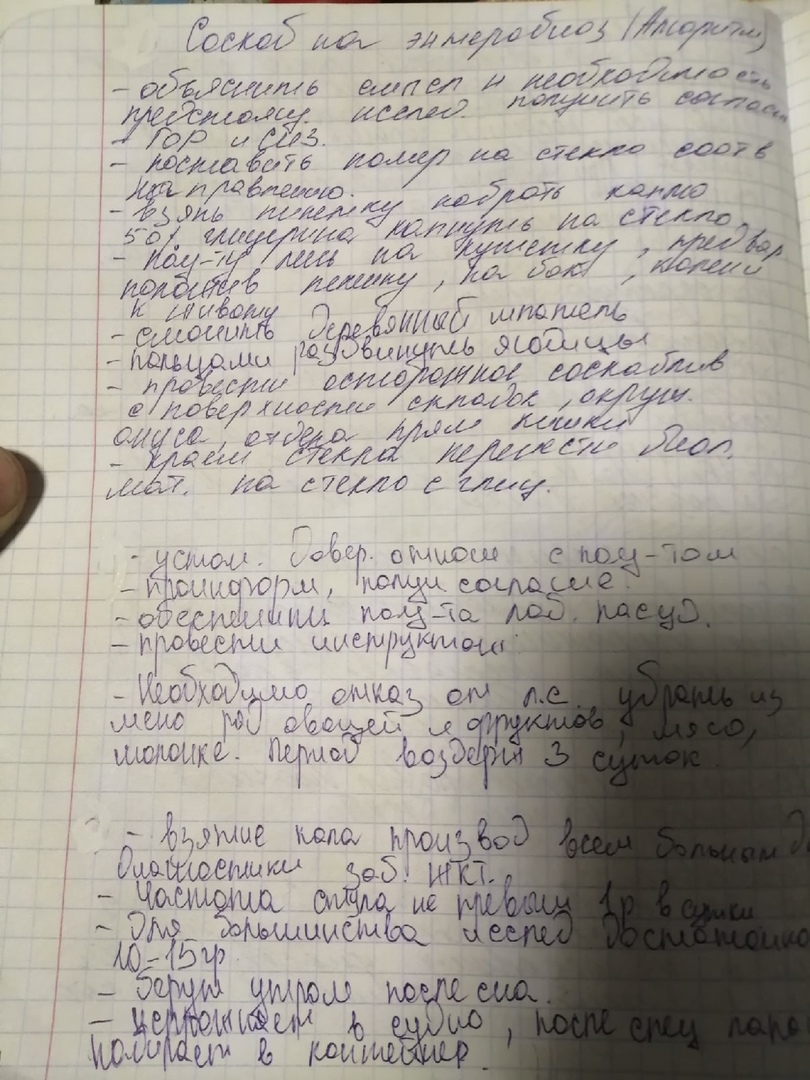 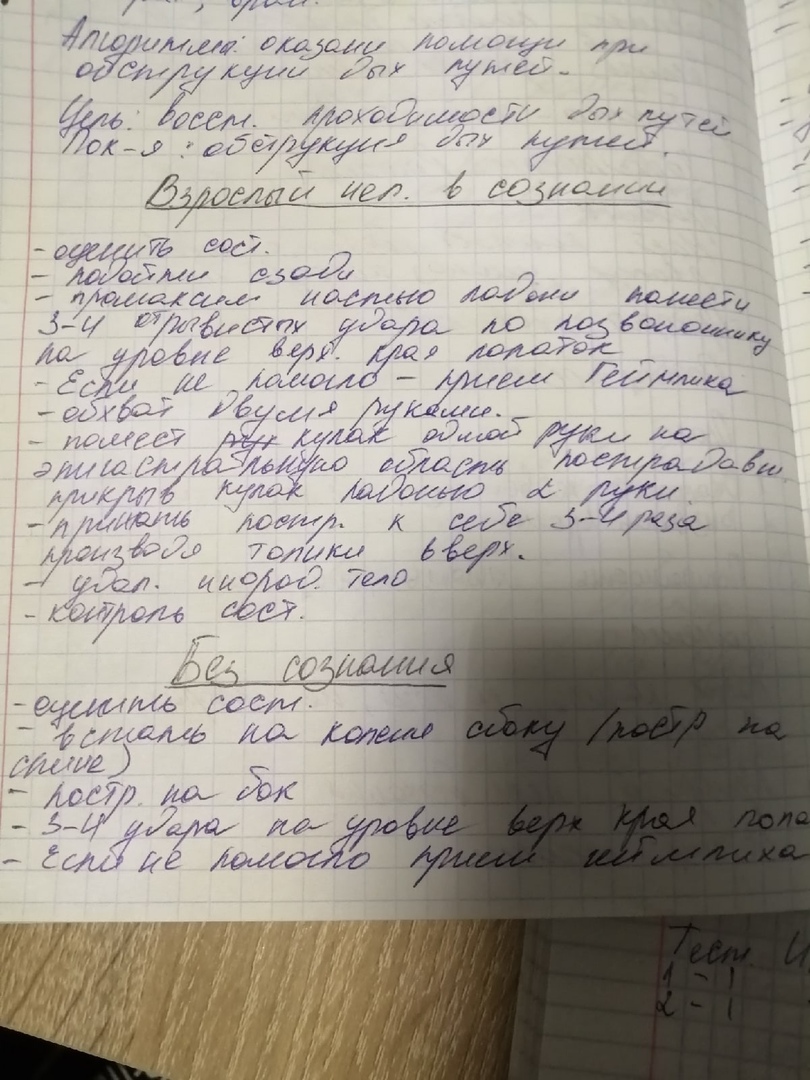 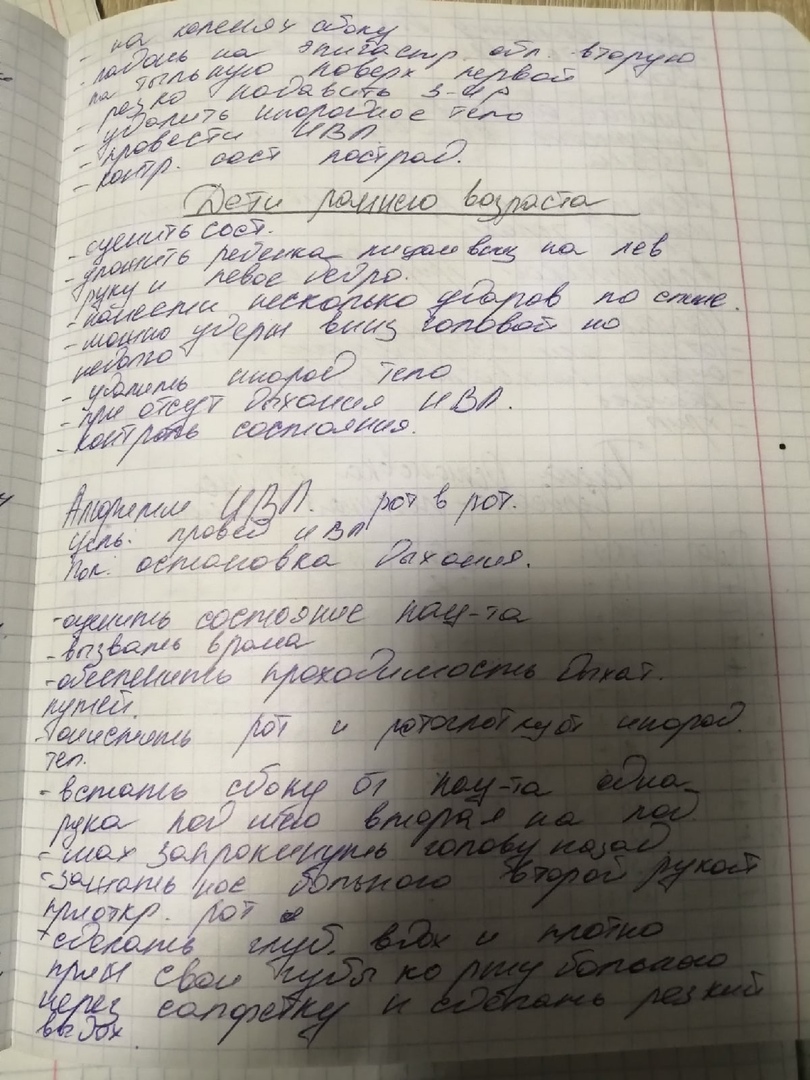 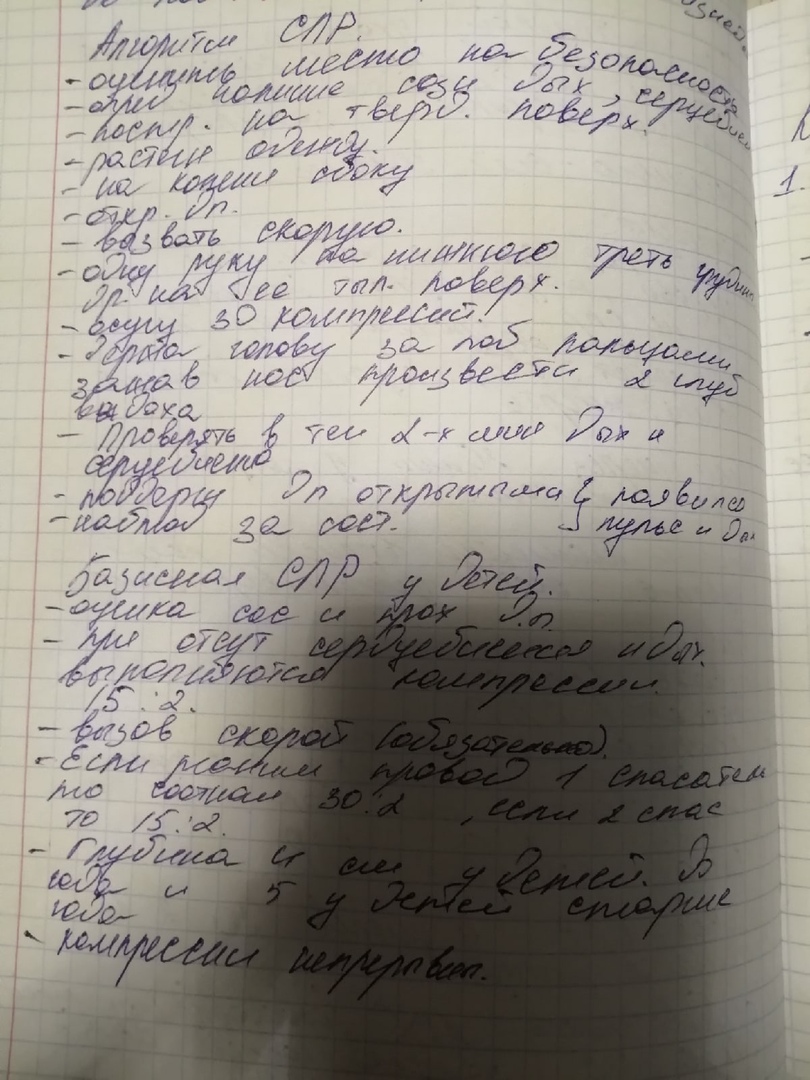 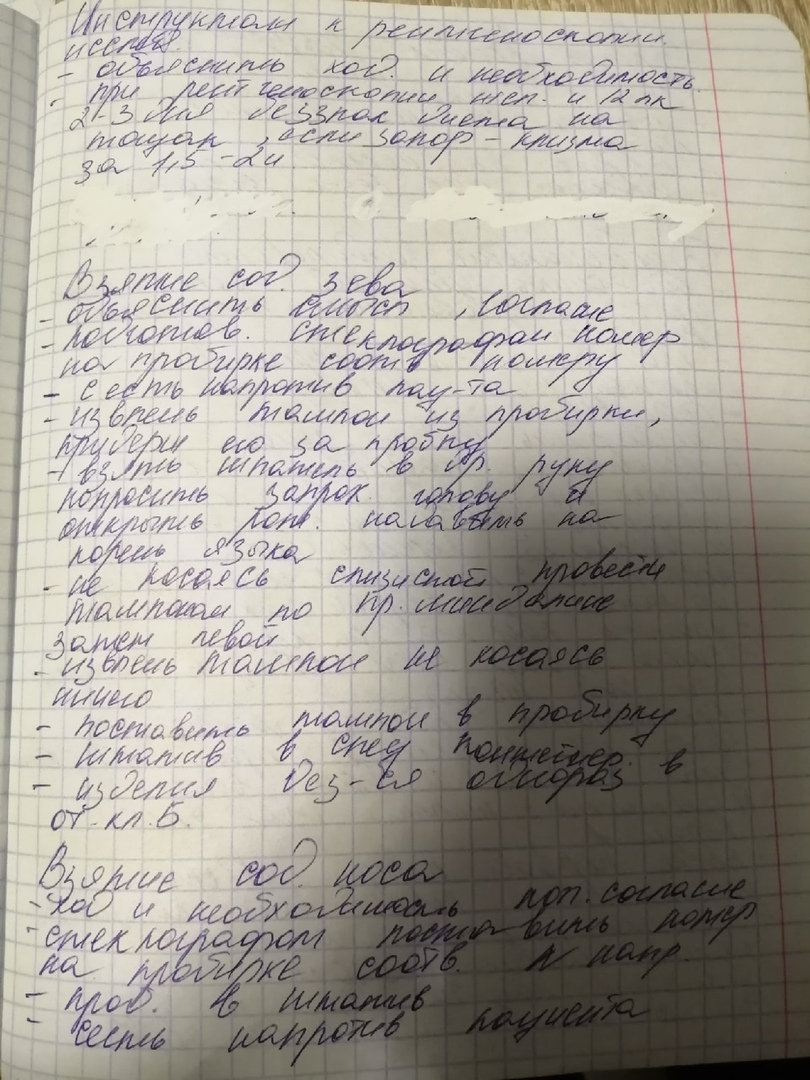 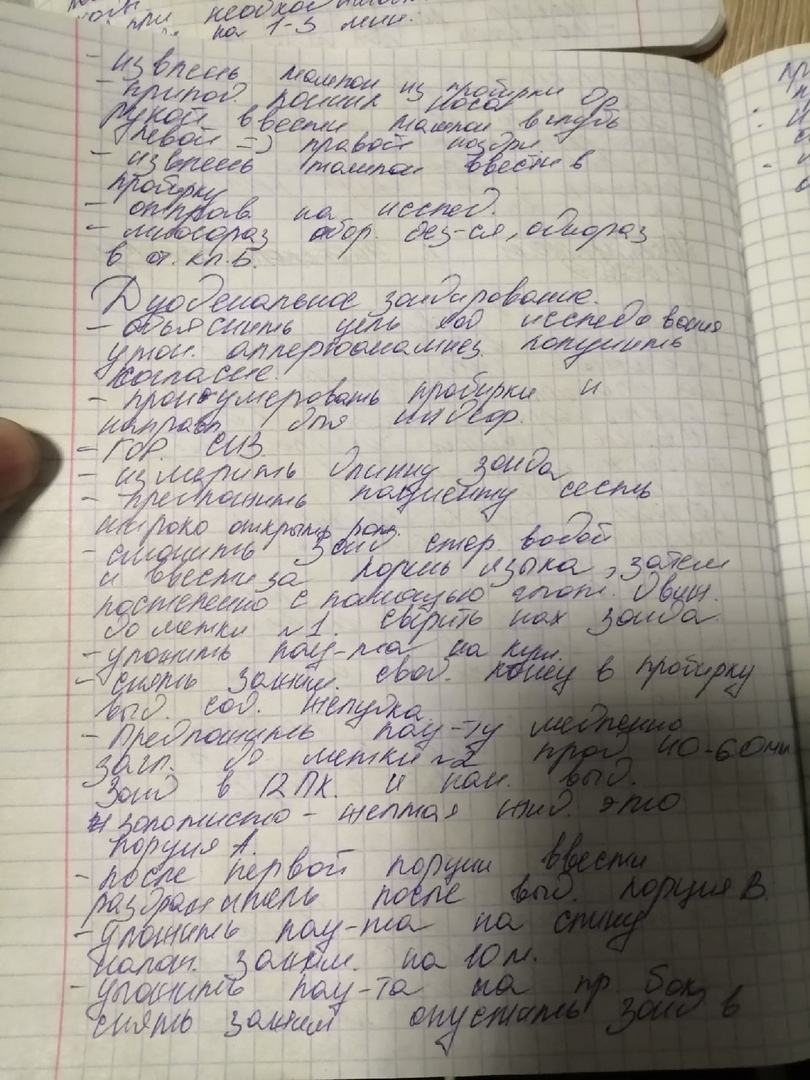 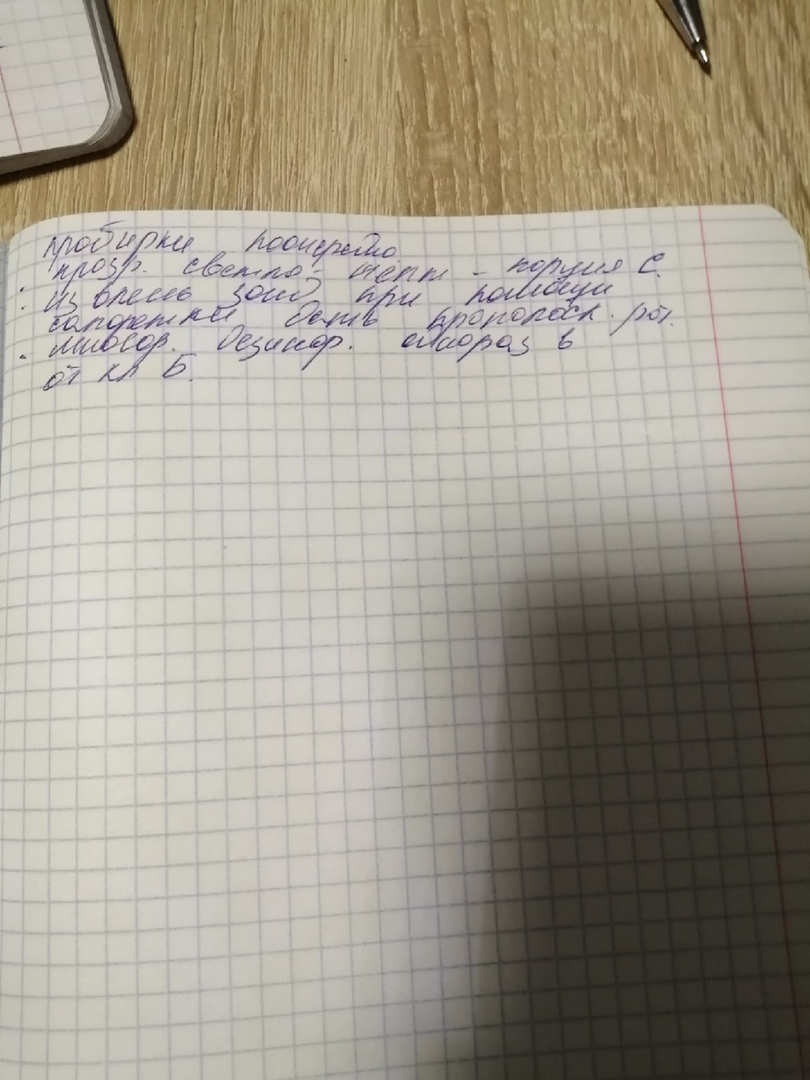 